معرضین بیانحضرت بهاءاللهاصلی فارسی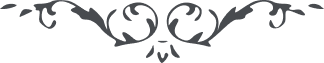 من آثار حضرت بهاءالله - مائده آسمانی، جلد 4باب پنجم - معرضین بیانجمال مبارک در لوح مبارکی که در جواب شبهات علی ازلی نازل میفرمایند قوله تعالی :
“الیوم کل بکلمات بیان از منزل آن محتجب مانده اند مع آنکه بمراد الله مطلع نبوده و نخواهند بود چنانچه آن جمال قدم برؤسای بیان مرقوم فرموده اند که مراد الله از کلمات او از حرف حی که تلقاء وجه بوده سؤال نمائید چه که شما عارف بمراد الله نیستید و حرف حی مذکور جناب آقا سید حسین بوده و هو استشهد فی سبیل مولاه و فائز نشد نفسی بلقاء او تا از معانی کلمات صمدانیه استفسار نماید و مقصود از این بیان که لسان رحمن فرموده آنکه رؤسا بدانند که عارف بر کلمات الهیه نبوده و نیستند چون ظهور مبین قریب بود لذا سید مذکور بمقر اعلی ارتقاء جست تفکروا فی ذلک یا اولی الافکار” انتهی